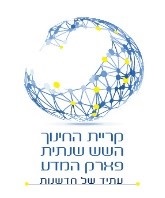    תקנון קריית החינוך השש-שנתית "פארק המדע"קריית החינוך "פארק המדע" רואה במצוינות לימודית וערכית את אבני היסוד בחינוך התלמידים.על מנת לממש את מטרות בית הספר, אנו רואים חשיבות ביצירת אוירה מתאימה, בתוך מסגרות ברורות והכל, בנחישות ורגישות. תקנון בית הספר נועד ליצור תשתית המאפשרת יחסים של כבוד הדדי. גבולות ברורים יסייעו לכל השותפים שהם תלמידים מורים והורים, לקיים את התהליך החינוכי ולממש את מטרות החינוך.1. הופעה חיצונית ותלבושת אחידה כל תלמיד של קריית החינוך "פארק המדע" הוא שגריר המייצג את בית הספר, ועל כן עליו להגיע בהופעה נאותה ההולמת מוסד חינוכי. כל חריגה מההופעה הנדרשת תיחשב כהפרת משמעת.על התלמידים להופיע לבית הספר בתלבושת מלאה הכוללת:בקיץ: חולצה חלקה ועליה מוטבע סמל בית הספר בצבע הנראה לעין (אין להגיע עם מדבקות או סמל תלוי בסיכת בטחון),  מכנסיים קצרים בצבע אחיד, המגיעים עד לקו אמצע הירך לפחות – בנים ובנות כאחד.בחורף: עליונית (סווצ'ר או סוודר) בצבע אחיד, עם רוכסן או כפתורים ומתחתיה חולצה ועליה סמל בית הספר - חובה. הסמל נצפה במהלך כל שעות הלימודים (אין להגיע בסווצ'ר או סוודר שאינו עם רוכסן או כפתורים). ניתן להגיע בתלבושת ייצוגית של תנועת הנוער/מד"א.תלבושת ספורט: חולצה חלקה עם סמל בית הספר מכנסי ספורט, נעלי התעמלות.בימי חג/ בטקסים על התלמיד להופיע בחולצה לבנה עם סמל בית  הספר.חל איסור על הופעה עם כפכפים, צבעי שיער ותספורת חריגים, חולצות החושפות את הבטן וגופיות.  ניתן למרוח  לק בצבעים טבעיים. נוהל הטיפול במקרה של הופעה בלתי הולמת:אירוע ראשון: תתקיים שיחה עם התלמיד. האירוע יתועד בסמארט סקול. יוזמנו ההורים להביא לתלמיד תלבושת, שכן תתאפשר מניעת השתתפותו בשיעור ובפעילות. הנ"ל לשיקול דעתו של המורה.החל מהאירוע הרביעי יורד ציון בהתנהגות. 2. דרכי הגעה לבית הספרבעת הגעת ההסעות בבוקר, ובשעת יום הלימודים בסוף יום הלימודים, הכניסה לבית הספר תתאפשר משער הכניסה הצמוד לחניית האוטובוסים.א. תקנות שימוש באופניים חשמליים (מתוך חוזר מנכ"ל)הגעה לבית הספר באופניים חשמליים מותרת  מגיל 16 בלבד. על התלמידים חלה חובת חבישת קסדה בעת רכיבה על אופניים חשמליים.עם הגעת התלמיד לבית הספר, האופניים יונחו ויינעלו במתקן מסודר לאופניים, מחוץ לשטח בית הספר..חל איסור לנוע עם אופניים חשמליים בשטח בית הספר.הסוללה תישאר צמודה לאופניים בלבד. חל איסור לנוע בשטח בית הספר עם סוללה של אופניים.לא תתאפשר הכנסת אופניים או אופניים חשמליים לחצר ביה"ס לתלמידים אשר רוכבים ללא קסדה.ביה"ס אינו אחראי בשום צורה שהיא לאבדן או נזק או גניבה של אופניים או חלקים מהם.ב. התנהגות בהסעותיש להגיע לתחנת האיסוף בזמן שנקבע.יש לעמוד הרחק משפת המדרכה ולהמתין עד שרכב ההסעה יגיע, יעצור ויפתח את הדלת הקדמית.יש להקפיד על עלייה מסודרת להסעה. 
יש להקפיד להיחגר בחגורות בטיחות ולהישמע להוראות הנהג.בתום יום הלימודים יש להמתין להסעות בצורה מסודרת בתחנות האוטובוס.כל אירוע חריג שיקרה בזמן ההסעה, בזמן ההמתנה להסעה או בזמן הירידה מההסעה יטופל בהתאם לתקנון המשמעת של בית הספר.3. תפקוד בזמן השיעורעם הצלצול, יש להיכנס לכיתות ולהמתין למורה בכיתה. 
יש להוציא את חומרי הלימוד מהלוקר לפני תחילת השיעור. 
אין להוציא את חומרי הלימוד במהלך השיעור.יש להישמע להוראות המורה בכיתה בזמן השיעור.אכילה ושתייה: האכילה מותרת בזמן ההפסקות. בעת בחינה או בוחן תותר אכילה על פי שיקול דעתו של המורה. שתיית מים מותרת מבקבוק אישי בלבד, ולא תינתן אפשרות יציאה מהשיעור לשם כך.שימוש בטכנולוגיה בזמן שיעור (טלפונים ניידים, שעונים חכמים, קונסולות משחק שונות וכו'):שימוש בטכנולוגיה אישית בכלל ובטלפון נייד בפרט במהלך השיעור ובזמן בחינות אסור, אלא אם ניתנה הנחייה לפעילות חינוכית-לימודית מוגדרת על ידי הצוות החינוכי.ככלל, יש להשאיר את המכשיר בתיק כשהוא במצב סגור וכבוי ואין להציבו על השולחן בכיתה, אלא אם ניתנה הנחייה לפעילות חינוכית-לימודית מוגדרת על ידי הצוות החינוכי.השימוש במכשיר במהלך פעילות מחוץ לבית הספר ייעשה בהתאם להוראות הצוות.צילום או הקלטה בזמן שיעור באמצעות הטלפון הנייד אסורים בהחלט. אין לצלם אדם שלא בידיעתו ושלא בהסכמתו.מסיבות בריאותיות, אין להטעין טלפונים ניידים או כל מכשיר נייד אחר בכיתה.בית הספר אינו אחראי על נזק שייגרם למכשיר, אובדן או גניבה. נוהל הטיפול במקרה של שימוש בטלפון נייד בזמן שיעור:המורה יקיים שיחת בירור עם התלמיד.המורה יעדכן את מחנך הכיתה ואת הורי התלמיד.המורה ייקח את הטלפון הנייד עד לסוף יום הלימודים. בסוף היום, יהיה התלמיד רשאי לאסוף את הטלפון הנייד מהמזכירות. אם המחנך יודע על מקרים נוספים של שימוש בטלפון נייד ללא אישור, הוא רשאי להמשיך את הטיפול המשמעתי באופן המדורג הבא:המכשיר יוחרם על ידי המורה ויופקד במזכירות בית הספר במקום קבוע, נעול ובטוח. המורה יעדכן את מחנך הכיתה ואת הורי התלמיד. החזרת המכשיר תעשה בסוף יום הלימודים לידי ההורה בלבד. מעל 4 פעמים של שימוש בטלפון נייד ללא רשות בזמן שיעור, יזומנו ההורים לשיחה, ויורד ציון בהתנהגות.4. נוכחות ועמידה בזמניםא. איחורים:ההגעה בזמן לכל שיעור חשובה על מנת לאפשר למידה. כל איחור יהווה הפרה של מהלכו התקין של השיעור.עם הישמע הצלצול יש להיכנס לכיתה.תלמיד/ה שיגיע/תגיע לשיעור לאחר שהמורה נכנס לכיתה יחשב/תחשב כמאחר/ת והאיחור יירשם בסמארט סקול. תלמיד שימצא משוטט מחוץ לכתה לאחר הישמע הצלצול, בין אם נמצא המורה בכתה ובין אם לאו, תירשם לו הערה בסמארט סקול (עובדה שעלולה לגרור הורדת ציון בהתנהגות) והוא יחויב בהגשת עבודה או בפרזנטציה לפי שיקול דעת המורה.   נוהל טיפול באיחורים:שיחה עם מחנך הכיתה או המורה המקצועי.בהתאם לשיקול דעת המורה המלמד בכתה, תלמיד שמאחר, יישאר שעה נוספת עם סיום יום הלימודים על מנת לבצע משימה לימודית להשלמת החומר הנלמד. על התלמיד לחתום במזכירות לפני עזיבתו את בית הספר.  עדכון הורים ע"י מחנך הכיתה, בסמארט סקול או בשיחה.זימון ההורים והתלמיד לשיחה עם מחנך הכיתה ורכז השכבה.כשהאיחורים חוזרים על עצמם, הורדת ציון בהתנהגות ועדכון קצינת ביקור סדיר.ב. היעדרויות:ההשתתפות בכל השיעורים היא חובה. בקריית החינוך  מופעלת "שיטת המנות" ולפיה תלמיד שייעדר משיעוריו ייפגע ציונו ותלמיד שייעדר 30% משיעוריו, לא תוכר לו שנת הלימודים.עם זאת, יש היעדרויות שבית הספר מכיר בהן כמוצדקות ואינו מחשב בעת הערכת הישגי התלמיד בתום כל מחצית.היעדרות תחשב מוצדקת במקרים הבאים (את האישורים יש למסור למחנך הכיתה על מנת שיצדיק את החיסור במערכת הסמארט סקול):היעדרות בשל אֶבֶל על קרוב מדרגה ראשונה – שבוע ימים (היעדרות בשל אבל על קרוב משפחה שאינו מדרגה ראשונה תידון בוועדה הבית ספרית; ראה הסבר בהמשך).היעדרות בשל שמחה של קרוב מדרגה ראשונה – יום אחד. היעדרות בשל זימון ללשכת גיוס או למבדקים לצבא (בתנאי שהוצג אישור התייצבות בפועל ולא מכתב הזימון). היעדרות בשל שירות לקהילה, פעילות חברתית בבית הספר, פעילות בתנועת 
       נוער, התרמות וכד' – בכמות ובתחומים המאושרים מראש על ידי הנהלת בית 
       הספר. היעדרות בשל שני מבחני תיאוריה ושני מבחנים מעשיים בנהיגה (יתר המבחנים 
       לא יוכרו כהיעדרות מאושרת).   היעדרות בשל אשפוז/בדיקה בבית חולים (בתנאי שיוצגו האישורים 
      המתאימים). היעדרות בשל קיומה של בעיה רפואית כרונית/חוזרת (עם הצגת אישור רפואי 
      חד-פעמי המעיד על היות המחלה כרונית).היעדרות של יום-יומיים תוגדר כ'היעדרות מוצדקת' בהינתן אישור הורה. 
      היעדרות מעל שלושה ימים בשל מחלה – יש להציג אישור רופא. היעדרות בשל אירוע בר-מצווה – תיחשב כ'היעדרות מוצדקת' לחתן בר-המצווה 
      ביום העלייה לתורה. אין אישור למלווים/חברים של חתן בר-המצווה. 
      היעדרותם של האחרונים תוגדר במערכת כ'לא מוצדקת'. נסיעות לחו"ל: בהתאם לחוזר מנכ"ל, מוסכם כי נסיעה לחו"ל לא תוגדר 
      כמוצדקת ותלמיד אשר נעדר מבחינה בימים אלו – לא יהיה זכאי למועד ב'. 
      כמו כן, חובת השלמת החומר חלה על התלמיד. בקשות לאישור היעדרויות חריגות שאינן מופיעות ברשימה מעלה תוגשנה בכתב על ידי התלמידים ותובאנה לדיון בוועדה בית ספרית מיוחדת שמנהל בית הספר יעמוד בראשה.חישוב הורדת ציון על פי שיטת המנות:יחידת למידה שבועית = מספר השעות הנלמדות במקצוע זה בשבוע.​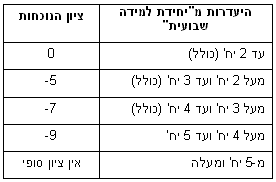 חישוב הציון הסופי במקצוע על פי השיטה של "יחידת למידה שבועית" – מתוך חוזר מנכ"ל"					 5.1 על המורה לחבר את שני הציונים – הציון האקדמי והציון בנוכחות – לצורך מתן ציון סופי לתלמיד. 	5.2 תלמיד שלא נעדר כלל או נעדר עד שתי "יחידות למידה שבועיות" (כולל), ציונו הסופי יהיה זהה לציון האקדמי שניתן לו.  		5.3 היעדרויות נוספות תגרומנה להפחתה מהציון האקדמי בהתאם למפתח שהוגדר לעיל. 	5.4 תלמיד שנעדר מ-5 "יחידות למידה שבועיות" במקצוע לא יקבל ציון סופי במקצוע זה, ותופיע הערת הסבר      על כך.​נוכחות בשיעורים ובפעילויות:על התלמיד להופיע לכל השעות הפרטניות אליהן שובץ. אין לשוטט בשטח בית הספר במהלך יום הלימודים ללא אישור.אין לצאת מביה"ס במהלך יום הלימודים. שער ביה"ס יהיה נעול לכל אורך 
          יום הלימודים ע"פ תקנות חוזר מנכ"ל.יציאה מכלתי בית הספר ופעילויות חוץ בית ספריות:תלמיד המבקש להשתחרר מביה"ס במהלך יום הלימודים חייב לקבל אישור  ממחנך/ת הכיתה או מרכז/ת השכבה, ובהיעדרם מהסגנית או ממנהלת חטיבת הביניים או ממנהלת בית הספר. יש ליידע את המורה המקצועי המלמד באותה השעה.    יציאה משטח ביה"ס לפני תום השעה הרביעית מחייבת אישור וליווי של הורה או מבוגר מטעמו. יציאת התלמיד מבית הספר לפני תום יום הלימודים תתאפשר לאחר קבלת  אישור חתום בכתב ממזכירות בית הספר.כל פעילויות מחוץ לכותלי ביה"ס מהווה חלק בלתי נפרד מתוכנית הלימודים המחייבת, ולכן ההשתתפות בה חובה. היעדרות כזאת כמוה כהיעדרות  מיום הלימודים. אי לכך, הנעדרים יהיו חייבים בהצגת אישור מתאים ובהגשת העבודה בנושא הפעילות.בהתאם להחלטת הצוות החינוכי, תלמיד שיעדר משיעור יוכל להתבקש לבצע משימה לימודית להשלמת החומר הנלמד.צבירת חיסורים מרובים תגרור הורדת ציון בהתנהגות. החל מ-15% היעדרות יורד ציון אחד בהתנהגות וכך הלאה.תלמיד שייעדר מסיבות לא מוצדקות משיעורים בבוקר יום בו מתנהל מבחן, יורדו לו 10 נקודות מציונו במבחן.5. התנהלות במבנה בית הספר               כללי:בזמן ההפסקות ניתן לשהות בקומת הכיתות, בחצר, בקומת החצר התלויה ("קומה מפולשת") ובמגרש הספורט. יש להישמע להוראות המורה התורן או כל בעל תפקיד אחר.ישיבה על מעקות המרפסות ומעקות החצר התלויה אסורה.אין להתכופף מבעד לחלונות.שהות בחצר התלויה ("קומה מפולשת") אפשרית רק בזמן ההפסקות. בזמן השיעורים – רק בנוכחות מורה.האחריות על ציוד אישי מוטלת על התלמיד. אנו ממליצים לא להביא לביה"ס חפצי ערך.חדר המורים מיועד לעבודת המורים. וכניסת התלמידים אליו אסורה.אחריות על ניקיון הכיתה וביה"ס מוטלת על כל תלמיד. התורנים יהיו אחראים על שמירת הניקיון בכיתה ובפרוזדור, מתחילת יום הלימודים ועד סיומו.משחקי כדור:        למען שמירה על ביטחונכם, יש להקפיד על הנהלים הבאים:אין לשחק בכדור בקומת הכיתות.ניתן להביא לבית הספר כדור רך בלבד. כל כדור אחר יוחרם.שימוש במגרש הספורט:         השימוש במגרש הספורט יתקיים בתורנות שתפורסם מראש, על פי כיתות. 
         תלמידים שאינם רשאים לשחק במגרש ביום מסוים לא יורשו לשחק בו. 
         משחקים בין כיתות יתאפשרו רק במסגרת טורניר שייקבע מראש, ובליווי 
         מורה לחנ"ג.​6. התנהגות נאותההתנהגות בין כתלי בית הספר:    התלמידים ינהגו בנימוס ובאדיבות כלפי הסובבים אותם:  מורים, עובדים      
    ותלמידים אחרים. הרמת קול, שימוש במילים בוטות, התחצפות, איומים או אלימות כלפי מורים, עובדים ותלמידים אחרים, תיחשב להפרת משמעת חמורה.ביטחונם ובטיחותם של התלמידים חשובים לנו. אלימות מכל סוג היא פסולה ואסורה לחלוטין. בכל מקרה של אלימות  (אלימות פיסית, אלימות מילולית, אלימות מקוונת  או ונדליזם), תיערך שיחת ברור ודרכי האכיפה יופעלו בהתאם לחומרת המעשה ושיקול דעת של צוות בית הספר:
תתקיים שיחת ברור עם התלמידים המעורבים ועדכון ההורים.בהתאם לשיקול דעת הצוות החינוכי, יוזמנו הורי התלמידים לשיחה.כתיבת עבודה בנושא.המקרה יתועד בתיק האישי.בהתאם לחומרת המעשה תישקל השעיה מבית הספר או השעיה פנימית.אירועי אלימות יגררו הורדה בציון ההתנהגות בתעודה.כל אירוע אלימות חריג יישקל לגופו, ובהתאם לצורך יצורפו לטיפול גורמים פדגוגיים/טיפוליים נוספים ו/או רשויות החוק.במקרה של ריבוי רישומי הערות בסמארט סקול, המועצה הפדגוגית יכולה לשקול הורדת ציון בהתנהגות.התנהגות בזמן טיול שנתי/ פעילות חוץ בית ספרית:על פי חוזר מנכ"ל, במקרים שבהם נשקפת סכנה לביטחון התלמיד ולסביבתו תישקל  התניית השתתפות בסיור/בטיול עתידי בליווי מבוגר, או מניעת השתתפות בפעילות עתידית תוך קביעת פעילות חלופית לתלמיד. (ההורים יעודכנו לפחות 10 ימים מראש). על פי חוזר מנכ"ל, באירועים המתרחשים בטיול יוכל מנהל בית הספר להחזיר את התלמידים המעורבים מן הטיול בליווי איש צוות, וזאת בנוסף על הטיפול המשמעתי והחינוכי. אפשרות זו תובא לידיעתם של ההורים והתלמידים בחוזר הטיול שיופץ מראש ואשר ההורים יחתמו עליו.​7. שמירה על רכוש ביה"סהתלמידים ישמרו על רכוש ביה"ס שנועד לרווחת התלמידים, המורים והעובדים בביה"ס. במקרים חריגים, ביה"ס יכול להפעיל דרכי תגובה נוספות וזאת על פי שיקול דעתו, כולל חיוב  הורי התלמיד/ה בהשתתפות עצמית לתיקון הנזק.יש לשמור על שלמות ותקינות הציוד בכיתות,  בפינות הישיבה ושולחנות המשחק. כל פגיעה בציוד זה תטופל משמעתית, התלמיד והוריו יישאו בהוצאות התיקון.8. איסור עישון בביה"ס ואיסור שתיית אלכוהולא.	חל איסור מוחלט לעשן בביה"ס, בסביבתו וכן בכל פעילויות ביה"ס השונות. תלמיד שייתפס מעשן יוזמן לשיחה אצל רכזת השכבה, הוריו יעודכנו והאירוע יתועד בתיק האישי. התלמיד יושעה מיום הלימודים וישוב ללמוד אחרי שיחה עם הוריו.ב.	חל איסור חמור על שתיית משקאות אלכוהוליים ועל הכנסתם לבית הספר ולחצר ועל הבאתם לטיולים, לסיורים, למסיבות ולכל פעילות שבית הספר משתתף בה. תלמיד שינהג בניגוד לאמור בסעיפים אלה, יענש בהתאם להנחיות חוזר מנכ"ל. 9. לוח מבחניםבתחילת כל מחצית יפורסם לוח המבחנים לתלמידים ע"י רכז/ת השכבה. כל שינוי בלוח המבחנים יתואם מול רכז/ת השכבה בלבד.  לא יתקיימו יותר משלושה מבחנים בשבוע ולא יתקיים מבחן יום אחרי יום.ניתן לקיים משימות ממוקדות כחלק מהשיעור.אין לקיים בוחן פתע או כל אירוע הערכה שלא תואם מראש עם רכזת השכבה.נוהל מועדי ב':  כחלק מהרצון לאפשר שיפור הישגים לימודיים מתמיד, בית הספר יאפשר לכל תלמידיו לגשת ולהיבחן בבחינה במועד ב'/שיפור ציון, באחד או יותר ממקצועות הלימוד. יתקיימו שני מועדים:מועד ב' בחט"ב:יום למועד ב' עבור: מתמטיקה, אנגלית ומדעים.יום למועד ב' עבור: יתר מקצועות הלימוד.מועד ב' בחט"ע: יום למועד ב' עבור: מתמטיקה, אנגלית.יום למועד ב' עבור: יתר מקצועות הלימוד.זכאות להיבחן במועד ב':התלמיד נעדר מבית הספר באופן מוצדק*.התלמיד נכשל בבחינה (ציון נמוך מ- 55) ובלבד שניגש לשתי הבחינות בסמסטר.התלמיד מעוניין בשיפור ציון, אם הציון נמוך מ- 70, ובלבד שניגש לשתי הבחינות בסמסטר.*האישור יועבר למחנכ/ת הכיתה בלבד. יתקבלו אישורים רשמיים בלבד, על פי הנחיות חוזר מנכ"ל.הרשמה למועד ב': לצורך בקרה ומעקב, באחריות כל תלמיד/ה להירשם בטופס בקשה מקוון להיבחנות במועד ב'.קישור לטופס הרישום המקוון יישלח באמצעות רכז/ת השכבה באמצעות הסמארט סקול בלבד. תוגדר תקופת רישום, במהלכה כל תלמיד/ה יוכל/תוכל להירשם. בתום תקופת הרישום, תיבחן כל בקשה בהתאם לתנאים שהוגדרו.פרסום הזכאות להיבחנות תתבצע באמצעות רכז/ת השכבה עד שבוע לפני מועד הבחינה.הערות חשובות נוספות:מועד ב' מוגדר עבור מקצועות בהם קיימת היבחנות באמצעות מבחן. ניתן לגשת למקצוע אחד בכל מועד. במידה ויש צורך להיבחן ביותר ממקצוע אחד בכל מועד, בחירת מקצוע ההיבחנות תעשה על פי קביעת המועצה הפדגוגית.חומר הלימוד הנדרש במועדי ב' כולל את כל חומר הלימוד הנלמד מתחילת הסמסטר ועד שבוע ממועד הבחינה.במקרה של היעדרות שאינה מוצדקת ציון הבחינה הוא 0.במקרה של שיפור ציון: הציון האחרון הוא הקובע גם אם הוא נמוך יותר.עבור מקצוע מתמטיקה בלבד: זכאים לגשת למועד ב' עבור שיפור ציון רק תלמידים שהגישו את עבודת ההכנה לבחינה, כפי שניתנת לפני כל בחינה.ב.	שמירה על טוהר הבחינותחל איסור על העברת ציוד מתלמיד לתלמיד במהלך המבחן. (יש לדאוג להבאת כל הציוד הנדרש לכתיבת המבחן).במהלך המבחן יש להניח את התיק בקדמת הכתה. אין להשאיר טלפונים ניידים על השולחן.את המבחן יש לכתוב בעט בצבע כחול או שחור בלבד.אין להשתמש בטיפקס (שימוש בטיפקס או בעפרון מונע מהתלמיד הגשת ערעור).אחזקה או שימוש בנייד בעת בחינה דינו כדין העתקה במבחן ופגיעה חמורה בטוהר הבחינות.אין לצאת בזמן המבחן מן הכיתה לכל מטרה שהיא (במקרה מיוחד רק עם לווי).תלמיד המסיים את המבחן לפני תום השיעור יישאר בכיתה ויתנהל באופן שלא יפריע לתלמידים האחרים להתרכז בכתיבת המבחן.לאחר שמסר התלמיד את המבחן ויצא מהכיתה, לא יוכל לקבל את שאלון הבחינה בשנית.תלמיד אשר נרשמה לו הערת טוהר בחינה במשך הבחינה מסתכן בהפחתה מציון הבחינה של 5-10 נקודות על פי שיקול דעתו של המורה המשגיח בעת הבחינה.תלמיד אשר לא ינהג בהתאם לטוהר הבחינות, מבחנו יפסל והוא לא  
  יהיה זכאי לבחינה נוספת. כמו כן, ציון ההתנהגות יורד.10. נהלי קביעת ציוניםא. הגדרות:ציון מחצית: הציון שנקבע על ידי המורה המלמד ונכתב בתעודת התלמיד בסוף המחצית.     ציון שנתי: ממוצע של שני ציוני המחצית המופיעים בתעודת התלמיד.בחינה מסכמת/ בחינת מתכונת : בחינה המקיפה את כל התכנים שנלמדו במקצוע והיא במתכונת בחינת הבגרות. ציון בית-ספרי: ציון שנשלח למשרד החינוך לפני בחינות הבגרות ומשקף את ידיעות התלמיד במקצוע הנלמד. הציון הבית ספרי הוא ציון שנועד לשקף את למידתו של התלמיד בתקופת הלמידה במהלך השנה או השנתיים הקודמות לבחינה, לתת ביטוי להישגיו הלימודיים ולהגביר את ההנעה של שלו ללמוד במסגרת הכיתתית.קביעת הציון בתעודה:בתהליך הלמידה משולבים מבחנים, בחנים וחלופות בהערכה, שבאמצעותם ניתן לבחון את ידיעותיו של התלמיד בחומר הלימודים שנלמד בכיתה והם מהווים בסיס לתוכנית עבודה להמשך הלמידה.הישגיו של התלמיד אינם נמדדים אך ורק לפי ציוני המבחנים, אלא גם על פי תפקודו בבית הספר (ציון ה"תלמידאות"). תפקוד הוא מושג רחב יותר, הכולל קריטריונים נוספים כגון: הבאת ציוד, הכנת שיעורים, מילוי מטלות, הקשבה ולמידה, מילוי הוראות המורים וכד'. ציון "התלמידאות" יהווה 10% מהציון בכל מחצית.עם פתיחת שנת הלימודים יובאו לידיעת התלמיד מהן דרישותיו של כל מורה במקצוע שהוא מלמד, ומהם הקריטריונים שעל פיהם ייקבע הציון באותו מקצוע.כאמור, הציון יורכב משקלול אירועי ההערכה, ציון המורה הפרטני במידה והתלמיד שובץ ומציון "תלמידאות". הציון הסופי הוא שקלול של הציון המוזכר בסעיף זה, יחד עם ציון הנוכחות.קביעת הציון הבית ספרי ("ציון ההגשה לבגרות") לתלמידים הניגשים לבחינות הבגרות:כדי לשמור על אחידות ועל שוויון במתן ציונים לתלמידים ובהערכתם, קביעת הציון הבית ספרי תקבע על פי קריטריונים אחידים וברורים. קביעת הציון הבית ספרי הנה באחריות המורה המקצועי. המורה המקצועי יעביר את הציונים הבית-ספריים לרכז המקצוע ולרכז הפדגוגי לצורך בקרה, לפני פרסומם לתלמידים ולפני מסירתם לרכזת בחינות הבגרות.במקרה שהמקצוע נלמד בשנה אחת, יורכב הציון הבית-ספרי כדלהלן:70% : הציון השנתי.                        30% : ציון בחינת המתכונת / הבחינה המסכמת.במקרה שהמקצוע  הנלמד נלמד במשך יותר משנה אחת, הציון יכלול גם את הציונים של השנים הקודמות. כל חריגה מנוהל זה דורשת את אישור הרכזת הפדגוגית הבית ספרית.נוהל הגשת ערעור על ציון בית ספרי:המורים המקצועיים יימסרו לרכזת בחינות הבגרות את הציון הבית ספרי לא יאוחר משבעה ימים לפני בחינת הבגרות.בית הספר יידע את התלמיד על הציון הבית ספרי לא יאוחר מחמישה ימים לפני בחינת הבגרות. פרסום הציון יתבצע באמצעות תוכנת ה"סמארט סקול". פרסום הציון הוא באחריות המורה המקצועי. האחריות על בדיקת הציון מוטלת על התלמיד.לכל תלמיד הזכות לערער על הציון הבית ספרי. אם התלמיד סבור כי הציון שניתן לו אינו משקף את הישגיו לאורך השנה, יש באפשרותו לערער על ציון זה עד 3 ימים לפני מועד מסירת הציונים למשרד החינוך.הערעור יהיה מנומק ויוגש למורה המקצועי בכתב.ועדת הערעור תכלול את מנהלת בית הספר או נציג מטעמה, מחנך הכיתה והמורה המקצועי הנדון.החלטת הועדה תימסר לתלמיד לכל המאוחר יום לפני מועד שיגור הציונים למשרד החינוך.מאחר והציונים השנתיים נמסרים למשרד החינוך באופן מקוון, לא תהה אפשרות לערער לאחר ששוגרו הציונים.11. שקיפות ובקרהתוכנת  הסמארט סקול מהווה כלי לשקיפות ובקרה מידית להורים ולתלמידים. שימוש מושכל באמצעי זה יאפשר לכם, תלמידים והורים, להתעדכן בזמן אמת וליצור תקשורת עניינית עדכנית עם הצוות החינוכי.קביעת פגישות אישיות : כל תלמיד  והורה רשאי ומוזמן לקבוע פגישה עם אנשי הצוות החינוכי של בית הספר.  על מנת שתתאפשר שיחה מכבדת  ותשומת לב מרבית, יש לתאם מועד לפגישה במזכירות ביה"ס .12. מנהיגות תלמידים:קריית החינוך "פארק המדע" מעודדת מעורבות של תלמידים בחיי ביה"ס ומזמינה אותם להשתתף במועצת התלמידים אשר מהווה את הגוף המייצג אותם.בראשית שנת הלימודים תבחר כל כיתה נציג אחד או שניים למועצת התלמידים. הבחירה תעשה בדרך דמוקרטית לאחר פעילות מכינה עם מחנך הכיתה.מועצת התלמידים תלווה ע"י מלווה מועצת תלמידים. מימוש ההחלטות של מועצת התלמידים טעון אישור הנהלת ביה"ס.מועצת התלמידים תקיים את פעילותה מחוץ לשעות הלימודים. במקרים מיוחדים ובאישור ההנהלה, תתקיים פעילות המועצה בזמן הלימודים.היעדרויות חוזרות מישיבות יביאו לביטול חברות במועצה.במקרה של הפרת משמעת חמורה הנהלת בית הספר יכולה להחליט על ביטול חברות במועצה.